All fields of application (white boxes) must be completed fully and returned directly to Rotary Club of Hornby. Ideally forms will be submitted electronically via email (PDF). We encourage you to take a copy of the application form for your own records. Primarily our funds are raised to support activities in the Hornby area. Applications can be made for individuals, groups or specific activities.  Managing your expectations: Please remember that our funds are limited, and we typically support 2-5 projects per year (depending on the size), so not every application will be supported. Note that your application process may take up to 3 months for Hornby Rotary Club to respond.  ORGANISATION DETAILSAPPLICATION FORM SPONSORIf you have been in contact with a member of the Rotary Club of Hornby and a club member is aware of your application, please provide their details below. Leave blank if you do not have a specific contact. PROJECT OVERVIEWSpecific Reason for Funding Application E.g upgrade to facilities / purchase of equipmentProject Cost & Sources of FundsSources of Funds:Please describe how these funds will be used.  Also provide (details of) quotes or costings of the proposed project / activity / event.Tell us about how these funds will support the Hornby community (directly or indirectly) including benefits to the community?When do you require funds  E.g specific timeframeIs this a one of project or on-going contribution/support you are requesting? Any other notes to help support your application (please provide additional details / support as required that is not covered above)SUBMITTING YOUR FORMPlease ensure you have completed all questions. Once completed, please send an electronic copy of this application form to Rotary Club of Hornby via rotaryclubhornby@gmail.com.Funding Application Form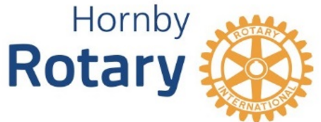 Organisation Name:AddressWeb SiteContact PersonEmail AddressPhone Total Number of Members in Organisation Organisation ObjectivesRotary Member Name:Are They Aware of This Application?Yes / No       (delete as appropriate)<Enter Details Here>xProject Cost$Rotary Club Hornby Application$Your Organisation’s Contribution$Other Contributions *$Shortfall (if any)$Total (of Above)$* Please Provide Details of Other contributions E.g names and amounts from other funding sourcesx<Enter Details Here>x<Enter Details Here>x<Enter Details Here>x<Enter Details Here>x<Enter Details Here>x (of person submitting this form)Date (of submission)